			school water polo – fun, fitness and friendship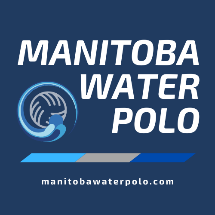 School Water Polo Official Team Roster(please print)__________________________  	__________ 	_________________  		__________________  School Team 				Date           	Coach's Name          		Manager's Name  This Roster will be used by League Convenors and Referees throughout the season of play. Please ensure accuracy of information and spelling. Should changes be required please submit a new Roster complete with signatures.  I certify that the information above is correct and in accordance with league policies.  ________________________ 				__________________________  Coach's Signature  					Principal's Signature  _________________________ 				__________________________  Date							DateHat #Player's Full Name 	Grade 	YOB (m/d/y)12345678910